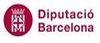 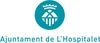 L'Hospitalet escriuPrincipio del formularioFinal del formulario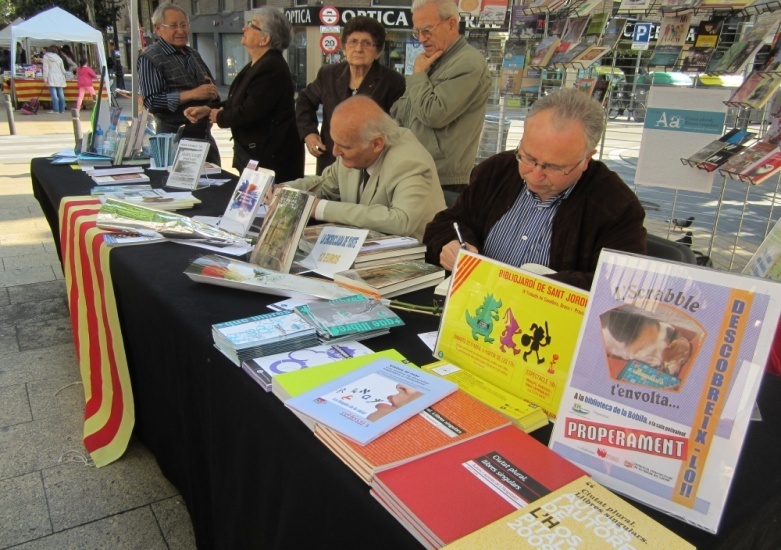 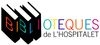 Autors i Autores de L'Hospitalet

PresentacióEdicions anteriors

Índex d'autors i autores

Índex d'entitats

Índex de temes

Llibres sobre l'Hospitalet

Premi L'H Confidencial, premi internacional de novel·la negraContacta amb nosaltresEnllaços recomanats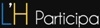 Diada de Sant Jordi 2013 ComentariosNo tienes permisos para añadir comentarios.